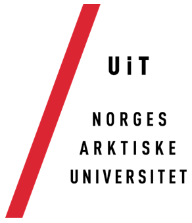 Vil du delta i forskningsprosjektet”Møter med hjelpeapparatet” ?Fortellinger fra overgrepsutsatte med nedsatt funksjonsevneForespørsel om deltakelse i forskningsprosjektet  Forespørsel om å bli informant for masterstudent i spesialpedagogikk. Temaet for masteroppgaven er seksuelle overgrep og nedsatt funksjonsevne. Som et ledd i mitt masterstudium ønsker jeg å intervjue personer med nedsatt funksjonsevne som har vært utsatt for seksuelle overgrep. I dette skrivet får du informasjon om målene for prosjektet og hva deltakelse vil innebære for deg.Formål med prosjektetFokuset på interjuvet vil være dine erfaringer i møte med hjelpeapparatet og eller skolen. Interjuvene og prosjektet vil ikke gå inn på detaljer fra overgrepene, eller overgrepshistorien din. Du vil ikke trenge å dele mer enn du selv ønsker. Formålet med forskningsprosjektet er at jeg ønsker å belyse de særskilte utfordringene overgrepsutsatte med nedsatt funksjonsevne kan ha, samt at jeg ønsker å finne ut om det er noe hjelpeapperatet kan bli bedre på. Med hjelpeapparatet menes alle du har rundt deg i en profesjonell relasjon skolen, helsesøster, lege, fysioterapeut, ergoterapeut, habiliteringen, psykolog, sosionom o.lHvorfor får du spørsmål om å delta?Forespørsel til potensielle informanter distribueres via organisasjoner for personer med fysiske funksjonsnedsettelser og kroniske sykdommer. Det er et kriteria at du identifiserer deg som en person med nedsatt funksjonsevne av fysisk karakter, for eksempel rullestolbruker, synshemming, hørselshemming, lungesykdom, muskelsykdom eller lignende. Det må være en permanent tilstand. Du må ha identifisert deg som funksjonshemmet på tidspunktet overgrepene skjedde, samt være utsatt for seksuelle overgrep. Du må være mellom 18-35 år i dag, uavhengig av alder når overgrepene skjedde. Jeg har bedt andre om å bistå meg med å distribuere dette skrivet. Skulle du få dette informasjonsskrivet og føle at det passer deg kan du helt uforpliktende ta kontakt for å finne ut mer om prosjektet. Hva innebærer det for deg å delta?Datagrunnlaget baserer seg på personlige intervju som blir tatt opp på diktafon, for å senere transkriberes til et tekstformat. Det er mulig å gjennomføre intervju via skype eller telefon om det er å foretrekke. Interjuvet vil ta 45 minutter til 1 time, du kan når som helst avbryte interjuvet. Spørsmålene vil blant annet handle om hvordan du har opplevd å bli ivaretatt i etterkant av overgrepene, positive og negative opplevelser med hjelpeapparatet, hvordan du opplever at de du møter på grunn av din funksjonsnedsettelse møter deg på overgrepserfaringene, Hvordan du kunne ønske at hjelpeapparatet var? Hva skjer med informasjonen om deg?  Alle personopplysninger vil bli behandlet konfidensielt og bli anonymiserte. Det er kun min veileder, jeg og min personlige assistent som vil ha tilgang til lydopptakene. Alle har signert taushetsplikt. Samtykkeskjemaet vil oppbevares atskilt fra studiens data og lydopptak. Lydopptakene vil slettes så snart de er transkriberte. Som deltager vil du ikke kunne gjenkjennes i masteroppgavens endelige format. Prosjektet skal etter planen avsluttes 15. juni 2020. Når prosjektet er avsluttet makuleres og slettes alt materiale som kan lede tilbake til deg som informant. Dine rettigheterDu kan ikke identifiseres i datamaterialet. Men du vil uansett kunne få innsyn i hvilke personopplysninger jeg har registrer om deg. Du kan til en hver tid få slettet de personopplysningene jeg innehar, eller få rettet opp feil i disse. Du vil ved forespørsel kunne få en kopi av personopplysningene jeg innehar. Om du skulle ønske det kan du sende en klage til personvernombudet eller datatilsynet om behandlingen av dine personopplysninger.På oppdrag fra Universitetet i Tromsø har NSD- Norsk senter for forskningsdata AS vurdert at behandlingen av personopplysninger i dette prosjektet er i samsvar med personvernregelverket.Frivillig deltagelse
Det er helt frivillig å delta i studiet, du kan når som helst trekke samtykket uten å oppgi grunn. Dersom du trekker deg vil alle opplysninger om deg bli slettet. Det vil ikke ha noen negative konsekvenser for deg hvis du ikke vil delta eller senere velger å trekke degHvor kan jeg finne ut mer?Hvis du har spørsmål til studien eller har bruk for mere informasjon, kan jeg kontaktes på tlf. 46 54 32 44 eller mail ith010@uit.no Du er også velkommen å kontakte min veileder Jon-Håkon Schultz som nåes på telefon 934 83 440 eller på mail j.h.schultz@uit.noDu kan kontakte personvern ombud ved universitetet i Tromsø Joakim Bakkevold, personvernombud@uit.no eller telefon 776 46 322. Studien er meldt til personvernombudet for forskning, NSD- Norsk senter for forskningsdata ASMed vennlig hilsenIngrid Thunemmaster student ved Universitet i TromsøSamtykkeerklæring Jeg har mottatt og forstått informasjon om prosjektet ”Seksuelle overgrep og nedsatt funksjonsevne, møter med hjelpeapparatet»  og har fått anledning til å stille spørsmål. Jeg samtykker til:å delta i interjuv via Skype/telefon/fysisk oppmøteJeg samtykker til at mine opplysninger behandles frem til prosjektet er avsluttet, ca 15.06.20----------------------------------------------------------------------------------------------------------------(Signert av prosjektdeltaker, dato)